Geography ChallengeFind each of the following places on the European map. Florence            				4. CorfuFinland						5. NorwayPoland						6. Vatican City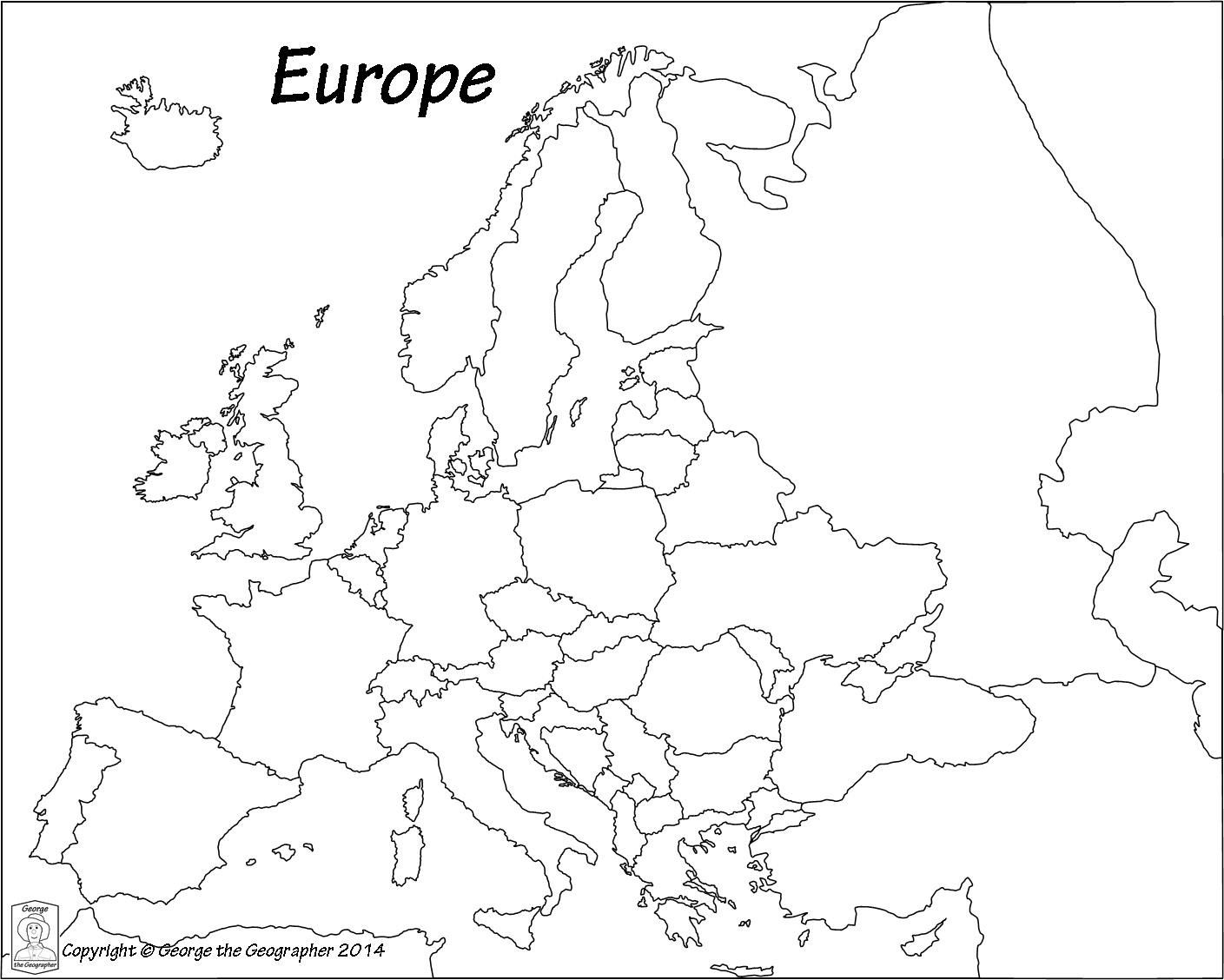 